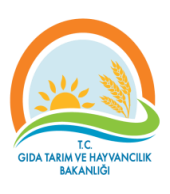 ISPARTA İL GIDA TARIM VE HAYVANCILIK MÜDÜRLÜĞÜTEMEL SÜREÇLERİN SINIFLANDIRILMASI OPERASYONEL SÜREÇLERYÖNETİM ve DESTEK SÜREÇLERİ  1-TARIMSAL ALTYAPI VE ARAZİ DEĞERLENDİRME SÜRECİ 1.5403 Sayılı Toprak Koruma ve Arazi Kullanımı Kanunu kapsamı süreci2.3083 Sayılı Sulama Alanlarında Arazi Düzenlenmesine Dair Tarım Reformu Kanunu Kapsamı Süreci2-BİTKİ SAĞLIĞI SÜRECİ(BİTK.ÜRTM.VE BİTK.SAĞ.ŞB.)1.İlaç-Alet-Tohum Bayii ve Ruhsatlandırma Süreci2.İlaç-Alet-Tohum Bayii Denetim Süreci3.Fidan-Fide-Tohum-Süs Bitkileri Üreticilerinin                                                                            yetkilendirme ve sertifikasyon süreci4.İhracat Süreci5.Hastalık ve Zararlılarla Mücadele Süreci6.Mera İşlemleri Süreci7.ÇKS İşlemleri Süreci8.B.P.S.(Bitki Pasaport Sistemi)  Süreci9.Gübre Üretimi, Bayii Ruhsatlandırma ve Denetim İşlemleri Süreci10.Tarla Bitkileri İşlemleri Süreci11.Bağ Bahçe İşlemleri Süreci12.Plan Bütçe İşlemleri Süreci3-HAYVAN SAĞLIĞI SÜRECİ(HAY.SAĞ.YET.VESU ÜR.ŞB.)1.Kayıt ve Tescil Süreci2.Hayvan Hastalık Ve Zararları İle Mücadele ve Aşılama Süreci3.Denetim ve Ruhsatlandırma Süreci4. Hayvancılık İşlemleri Süreci5.Su Ürünleri Yetiştiriciliği İşlemleri Süreci6.İstatistik ve Aylık Faaliyetleri Süreci7.Su-Su Ürünleri Kontrol, Denetim ve Numune Alma Süreci8-İhracat Süreci(Hayvansal Ürün)4-ÇİFTÇİ EĞİTİM VE GELİŞTİRME(KOOR. VE TAR.VER.ŞB) SÜRECİ1.İstatistik Süreci2.Ev Ekonomisi Kadın Eğitimi Süreci3.Tarımsal Yayım ve Danışmanlık Eğitim Süreci4.TARGEL ve Tarımsal Yenilik Bilgi Sistemi Süreci5.Tabi Afet ve Çiftçi Malları Koruma Süreci6.Plan,Program, Bütçe İşlemleri Süreci7.Enformasyon ve Bilişim Teknolojileri Süreci8.Koordinasyon Süreci5-DESTEKLEME SÜRECİ(KIRSAL KAL.VE ÖRG.ŞB)1.KKYDP İşlemleri Süreci2.Tarımsal Amaçlı Örgütlere Ait İşlem Süreci6-KONTROL VE DENETİM SÜRECİ(GIDA VE YEM ŞB.)1.Gıda Kontrol, Denetim ve Numune Alma Süreci2.Yem Kontrol, Denetim ve Numune Alma Süreci3.İhracat-İthalat İşlemleri Süreci4.ALO 174 Gıda Şikâyet Hattı Süreci                                 5.İşletme Kayıt/Onay Belgesi Süreci6.TAPDK Belgesi Süreci7.İDARİ VE MALİ İŞLER SÜRECİ (İ.M.İ ŞB.)1.Personel İşlemleri Süreci2.Evrak Kayıt İşlemleri Süreci3.Tahakkuk İşlemleri Süreci4.Sosyal Tesisler Hizmetleri Süreci5.Taşınır Kayıt Kontrol İşlemleri Süreci6.Arşiv İşlemleri Süreci7.Makine İkmal İşlemleri Süreci8.Bakım ve Onarım Süreci8-SATINALMA HİZMETLERİ SÜRECİ (İ.M.İ ŞB.)1.İhale Usulüne Tabi Satınalma İşlemleri Süreci2.Doğrudan Temin Usulüne Tabi Satınalma İşlemleri Süreci3.İstisna Kapsamında Satınalma İşlemleri Süreci9-İÇ KONTROL SİSTEMİ SÜRECİ (İ.M.İ ŞB.)1.İç Kontrol Sistemi’nin Kurulması Süreci2.İç Kontrol Sistemi’nin İzlenmesi ve Değerlendirilmesi Süreci